Attach receipts (or copies) for instrument maintenance. – MECKLENBURG POLICE DEPARTMENTCrime Laboratory – Firearms SectionInstrument Calibration Log – Serial #1216622 – Starrett Micrometer – MECKLENBURG POLICE DEPARTMENTCrime Laboratory – Firearms SectionInstrument Calibration Log – Serial #1216622 – Starrett Micrometer – MECKLENBURG POLICE DEPARTMENTCrime Laboratory – Firearms SectionInstrument Calibration Log – Serial #1216622 – Starrett Micrometer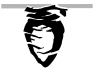 Starrett Micrometer – Model 734XFLStarrett Micrometer – Model 734XFLDateResultInitialsInitials